Задачи по математике для 4 класса 3 четверть по учебнику М. И. Моро для самостоятельной работыВариант I1. Решите примеры: 2. Решите примеры: 3. Решите уравнения:4. Решите задачу:Каждая корова дает примерно 16 литров молока в день. Сколько молока фермер получает за неделю, если у него всего 9 коров?
5. Решите задачу:Из двух пристаней на встречу друг друга одновременно отправились 2 катера. Расстояние между пристанями равно 200 км. Встретились они через 5 часов. С какой скоростью шел первый катер, если скорость второго катера была равна 18 км/час?
6. Посмотрите внимательно на рисунок и выпишите:
1. Номера прямоугольных треугольников: _______
2. Номера тупоугольных треугольников: _______
3. Номера остроугольных треугольников: _______
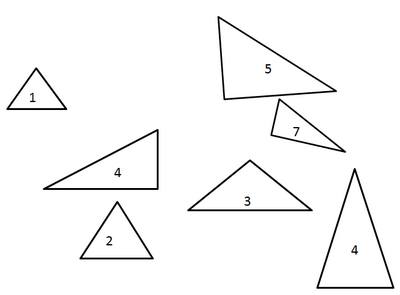 7. Вычисли периметры и площадь фигур и общую площадь фигуры и запиши данные ниже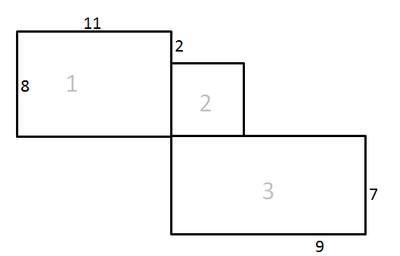 Задачи по математике для 4 класса 3 четверть по учебнику М. И. Моро для самостоятельной работыВариант II1. Решите примеры: 2. Решите примеры: 3. Решите уравнения:4. Решите задачу:Одна швея шьёт в день 18 пар рукавиц. Сколько пар рукавиц шьёт вся бригада за 6 дней, если в бригаде всего 7 человек?
5. Решите задачу:Из двух деревень навстречу друг друга вышли два путника. Расстояние между деревнями равно 84 км. Встретились они через 6 часов. С какой скоростью шел первый путник, если скорость второго была 8 км/час?
6. Посмотрите внимательно на рисунок и выпишите:
1. Номера прямоугольных треугольников: _______
2. Номера тупоугольных треугольников: _______
3. Номера остроугольных треугольников: _______
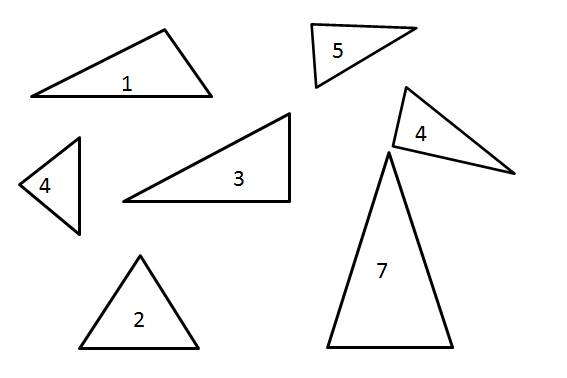 7. Вычисли периметры и площадь фигур и общую площадь фигуры и запиши данные ниже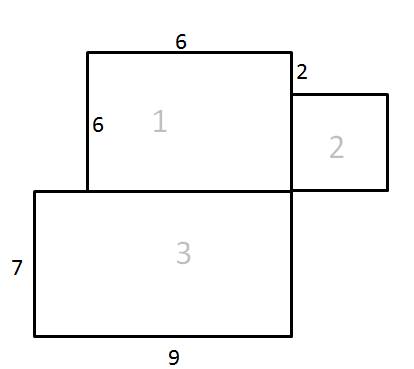 Задачи по математике для 4 класса 3 четверть по учебнику М. И. Моро для самостоятельной работыВариант III1. Решите примеры: 2. Решите примеры: 3. Решите уравнения:4. Решите задачу:Один мастер делает 15 деталей за смену. Сколько деталей делает вся бригада за 8 дней, если в бригаде работает 6 человек?
5. Решите задачу:Из двух городов навстречу друг другу вышли 2 поезда. Расстояние между городами равно 840 км. Встретились они через 7 часов. С какой скоростью шел первый поезд, если скорость второго равна 70 км/час?
6. Посмотрите внимательно на рисунок и выпишите:
1. Номера прямоугольных треугольников: _______
2. Номера тупоугольных треугольников: _______
3. Номера остроугольных треугольников: _______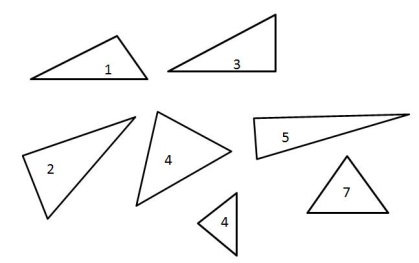 7. Вычисли периметры и площадь фигур и общую площадь фигуры и запиши данные ниже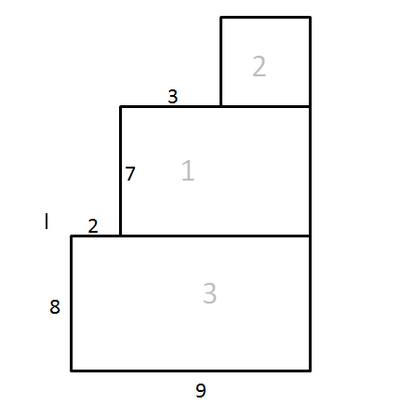 579 * 4 =921 * 5 =453 * 9 =614 * 8 =3 674 : 4 =7 488 : 8 =6 419 : 9 =4 492 : 2 =5 932 - 412 * 4 + 3 669 : 3 =4 290 : (6 - 1) + 2 305 * 7 =6 684 : 6 - 5 339 + 3 * 289 =7 * ( 674 - 278 ) + 6 777 : 9 =3 * 682 = X - 1 3016 304 : 6 = Y - 2 455Периметр 1 фигуры =Периметр 2 фигуры =Периметр 1 фигуры =Площадь 1 фигуры =Площадь 2 фигуры =Площадь 3 фигуры =Общая площадь =482 * 6 =412 * 7 =923 * 2 =612 * 4 =3 423 : 7 =4 239 : 9 =6 405 : 5 =4 368 : 2 =3 456 - 228 * 3 + 7 101 : 9 =1 548 : ( 9 - 5 ) + 921 * 4 =8 816 : 4 - 1 782 + 4 * 1 528 =9 * ( 433 - 202 ) + 4 123 : 7 =2 * 597 = X - 4 5023 892 : 7 = Y - 2 364Периметр 1 фигуры =Периметр 2 фигуры =Периметр 1 фигуры =Площадь 1 фигуры =Площадь 2 фигуры =Площадь 3 фигуры =Общая площадь =433 * 5 =6 * 329 =901 * 3 =8 * 427 =5 971 : 7 =3 384 : 8 =4 965 : 5 =4 292 : 2 =7 543 - 165 * 6 + 3981 : 3 =4 765 : (2 + 3) + 6 * 763 =7 865 : 5 - 1 075 + 6 * 763 =8 * ( 397 - 11 ) + 3 296 : 6 =3 * 586 = X - 3 5696 309 : 3 = Y - 4 596Периметр 1 фигуры =Периметр 2 фигуры =Периметр 1 фигуры =Площадь 1 фигуры =Площадь 2 фигуры =Площадь 3 фигуры =Общая площадь =